PERSEKUTUAN PENGAKAP MALAYSIA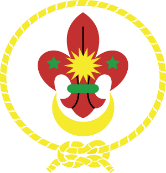 PASUKAN LATIHAN NEGARAPERMOHONAN MANIKAYU 3 BUTIRMulai 1 Januari 2018, permohonan Manikayu 3 butir wajib menggunakan “BORANG MK3/(2017)” dengan format asal.Pemohon hendaklah mematuhi syarat dan panduan yang ditetapkan bagi mengelakkan sebarang kesulitan atau permohonan ditolak.Borang permohonan yang telah lengkap wajib wajib dicadang Pengerusi Latihan Negeri serta disokong dan disahkan oleh Ketua Pesuruhjaya Pengakap Negeri.Pengerusi Latihan Negeri dikehendaki mengurus dan menghantar borang permohonan dalam tempoh ditetapkan. Senarai semak borang permohonan.Dipohon oleh,	Disemak oleh,................................................	…………………………………….Nama Pemohon :...................................................	Pengerusi Pasukan Latihan NegeriTarikh : ...........................	(Cop nama dan jawatan)	Tarikh : ............................................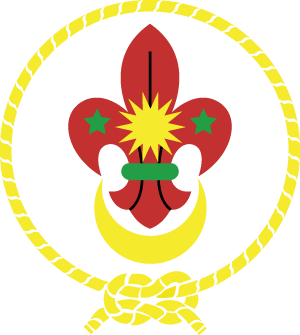 PERSEKUTUAN PENGAKAP MALAYSIA		(SCOUTS ASSOCIATION OF MALAYSIA)Rumah BP, Jalan Hang Jebat, 50150 Kuala LumpurPERMOHONAN SIJIL TUGAS KEHORMAT DAN MANIKAYU 3 BUTIR(PENOLONG JURULATIH KABANGSAAN)BAHAGIAN A : MAKLUMAT PERIBADIBAHAGIAN B : TUGASAN SELEPAS KURSUSTUGASAN BAHAGIAN ‘A’TUGASAN BAHAGIAN ‘B’Saya dengan jujur mengaku bahawa segala maklumat dan dokumen yang diberikan adalah benar. *POTONG YANG TIDAK BERKENAANBAHAGIAN C : CADANGAN, PENGESAHAN DAN SOKONGAN C1. DICADANG OLEH PENGERUSI LATIHAN NEGERI(Tidak boleh diwakilkan)C2. DISAHKAN DAN DISOKONG OLEH KETUA PESURUHJAYA PENGAKAP NEGERI(Tidak boleh diwakilkan)Saya mengesahkan dan menyokong permohonan pemimpin ini.BAHAGIAN D	: KEGUNAAN BAHAGIAN LATIHAN PERSEKUTUAN PENGAKAP MALAYSIAD1. PERAKUAN SETIAUSAHA LATIHAN NEGARAD2. PERMOHONAN DILULUSKAN OLEH PESURUHJAYA LATIHAN NEGARAD3. PENGELUARAN SIJIL TUGAS KEHORMAT DAN MANIKAYU 3 BUTIRBIL.KETERANGANKETERANGANSEMAKAN1.Menggunakan Borang MK3/(2017) sahaja. Borang mesti mengikut format asal dan diisi selengkapnya 2 salinan diperlukan.Menggunakan Borang MK3/(2017) sahaja. Borang mesti mengikut format asal dan diisi selengkapnya 2 salinan diperlukan.2.Warganegara Malaysia (Salinan Kad Pengenalan diperlukan)Warganegara Malaysia (Salinan Kad Pengenalan diperlukan)3.Seorang Pemimpin atau Penolong Pemimpin di Kumpulan tetap.(Salinan Kad Keahlian tahun semasa permohonan diperlukan)Sama ada Pemimpin kekal yang berdaftar di Kumpulan, atauPemimpin yang aktif di Daerah dan Negeri.Seorang Pemimpin atau Penolong Pemimpin di Kumpulan tetap.(Salinan Kad Keahlian tahun semasa permohonan diperlukan)Sama ada Pemimpin kekal yang berdaftar di Kumpulan, atauPemimpin yang aktif di Daerah dan Negeri.4.Mempunyai Tauliah Pemimpin (Salinan Tauliah diperlukan)Mempunyai Tauliah Pemimpin (Salinan Tauliah diperlukan)5.Umur Pemohon Manikayu 3 butir Tidak Kurang daripada 30 tahun.Umur Pemohon Manikayu 3 butir Tidak Kurang daripada 30 tahun.6.Telah menghadiri dan lulus kursus Penolong Jurulatih Kebangsaan. (salinan sijil kursus Penolong Jurulatih Kebangsaan diperlukan)Telah menghadiri dan lulus kursus Penolong Jurulatih Kebangsaan. (salinan sijil kursus Penolong Jurulatih Kebangsaan diperlukan)7.Telah menyempurnakan tugasan: Telah menyempurnakan tugasan: 7.Tugasan Ai) Pemohon telah menjadi Ketua Kursus bagi 2 Kursus Manikayu  Peringkat I (salinan Sijil Menjalankan Kursus Manikayu diperlukan)7.Tugasan Aii)  Pemohon telah menjadi Penolong Jurulatih Kursus bagi 2 Kursus Manikayu Peringkat III(1) atau III(2) (salinan sijil penghargaan atau surat lantikan sebagai Penolong Jurulatih Kursus diperlukan)7.Tugasan Aiii) Pemohon telah menjadi Pembimbing kepada sekurang-kurangnya 2 orang Pemimpin yang menghadiri Kursus Manikayu 2 butir (sertakan surat iringan atau bukti Pemimpin berkenaan telah menghantar Borang MK2/(2017) kepada Pasukan Latihan Negara)Tugasan BTajuk Pilihan: No. 8.Telah menghadiri Kursus Penarafan Penaraf Pengakap Raja atau Kursus Penilaian Penilai Anugerah BP (salinan sijil kursus diperlukan)Telah menghadiri Kursus Penarafan Penaraf Pengakap Raja atau Kursus Penilaian Penilai Anugerah BP (salinan sijil kursus diperlukan)9.Semua salinan dokumen mesti disahkan oleh Ketua Pesuruhjaya Pengakap Negeri atau Pengerusi Latihan Negeri.Semua salinan dokumen mesti disahkan oleh Ketua Pesuruhjaya Pengakap Negeri atau Pengerusi Latihan Negeri.10.Borang dicetak halaman depan dan belakang.Borang dicetak halaman depan dan belakang.1. Nama Pemohon:1. Nama Pemohon:1. Nama Pemohon:1. Nama Pemohon:1. Nama Pemohon:1. Nama Pemohon:1. Nama Pemohon:(DITULIS DALAM HURUF BESAR SEPERTI DALAM KAD PENGENALAN)(DITULIS DALAM HURUF BESAR SEPERTI DALAM KAD PENGENALAN)(DITULIS DALAM HURUF BESAR SEPERTI DALAM KAD PENGENALAN)(DITULIS DALAM HURUF BESAR SEPERTI DALAM KAD PENGENALAN)(DITULIS DALAM HURUF BESAR SEPERTI DALAM KAD PENGENALAN)(DITULIS DALAM HURUF BESAR SEPERTI DALAM KAD PENGENALAN)(DITULIS DALAM HURUF BESAR SEPERTI DALAM KAD PENGENALAN)(DITULIS DALAM HURUF BESAR SEPERTI DALAM KAD PENGENALAN)(DITULIS DALAM HURUF BESAR SEPERTI DALAM KAD PENGENALAN)(DITULIS DALAM HURUF BESAR SEPERTI DALAM KAD PENGENALAN)(DITULIS DALAM HURUF BESAR SEPERTI DALAM KAD PENGENALAN)(DITULIS DALAM HURUF BESAR SEPERTI DALAM KAD PENGENALAN)(DITULIS DALAM HURUF BESAR SEPERTI DALAM KAD PENGENALAN)(DITULIS DALAM HURUF BESAR SEPERTI DALAM KAD PENGENALAN)(DITULIS DALAM HURUF BESAR SEPERTI DALAM KAD PENGENALAN)(DITULIS DALAM HURUF BESAR SEPERTI DALAM KAD PENGENALAN)(DITULIS DALAM HURUF BESAR SEPERTI DALAM KAD PENGENALAN)(DITULIS DALAM HURUF BESAR SEPERTI DALAM KAD PENGENALAN)(DITULIS DALAM HURUF BESAR SEPERTI DALAM KAD PENGENALAN)(DITULIS DALAM HURUF BESAR SEPERTI DALAM KAD PENGENALAN)(DITULIS DALAM HURUF BESAR SEPERTI DALAM KAD PENGENALAN)(DITULIS DALAM HURUF BESAR SEPERTI DALAM KAD PENGENALAN)(DITULIS DALAM HURUF BESAR SEPERTI DALAM KAD PENGENALAN)(DITULIS DALAM HURUF BESAR SEPERTI DALAM KAD PENGENALAN)(DITULIS DALAM HURUF BESAR SEPERTI DALAM KAD PENGENALAN)(DITULIS DALAM HURUF BESAR SEPERTI DALAM KAD PENGENALAN)(DITULIS DALAM HURUF BESAR SEPERTI DALAM KAD PENGENALAN)(DITULIS DALAM HURUF BESAR SEPERTI DALAM KAD PENGENALAN)2. No. Kad Pengenalan:2. No. Kad Pengenalan:2. No. Kad Pengenalan:2. No. Kad Pengenalan:2. No. Kad Pengenalan:2. No. Kad Pengenalan:2. No. Kad Pengenalan:2. No. Kad Pengenalan:2. No. Kad Pengenalan:2. No. Kad Pengenalan:3. Tarikh Lahir: 3. Tarikh Lahir: 3. Tarikh Lahir: 3. Tarikh Lahir: 3. Tarikh Lahir: 3. Tarikh Lahir: 4. Umur:4. Umur:4. Umur:4. Umur:DD/MM/YYYYDD/MM/YYYYDD/MM/YYYYDD/MM/YYYYTAHUNTAHUN5. Jantina:5. Jantina:Lelaki / Perempuan*Lelaki / Perempuan*Lelaki / Perempuan*Lelaki / Perempuan*Lelaki / Perempuan*Lelaki / Perempuan*Lelaki / Perempuan*Lelaki / Perempuan*Lelaki / Perempuan*Lelaki / Perempuan*Lelaki / Perempuan*Lelaki / Perempuan*6. Status Perkahwinan:6. Status Perkahwinan:6. Status Perkahwinan:6. Status Perkahwinan:6. Status Perkahwinan:6. Status Perkahwinan:6. Status Perkahwinan:6. Status Perkahwinan:Bujang / berkahwin / duda / janda / balu*Bujang / berkahwin / duda / janda / balu*Bujang / berkahwin / duda / janda / balu*Bujang / berkahwin / duda / janda / balu*Bujang / berkahwin / duda / janda / balu*Bujang / berkahwin / duda / janda / balu*Bujang / berkahwin / duda / janda / balu*Bujang / berkahwin / duda / janda / balu*Bujang / berkahwin / duda / janda / balu*Bujang / berkahwin / duda / janda / balu*Bujang / berkahwin / duda / janda / balu*Bujang / berkahwin / duda / janda / balu*Bujang / berkahwin / duda / janda / balu*7. No. Kad Keahlian:7. No. Kad Keahlian:7. No. Kad Keahlian:7. No. Kad Keahlian:7. No. Kad Keahlian:7. No. Kad Keahlian:7. No. Kad Keahlian:7. No. Kad Keahlian:tahun:tahun:Negeri/Bahagian/ Daerah/Kumpulan:Negeri/Bahagian/ Daerah/Kumpulan:Negeri/Bahagian/ Daerah/Kumpulan:Negeri/Bahagian/ Daerah/Kumpulan:Negeri/Bahagian/ Daerah/Kumpulan:Negeri/Bahagian/ Daerah/Kumpulan:Negeri/Bahagian/ Daerah/Kumpulan:8. Jawatan Pengakap Sekarang:8. Jawatan Pengakap Sekarang:8. Jawatan Pengakap Sekarang:8. Jawatan Pengakap Sekarang:8. Jawatan Pengakap Sekarang:8. Jawatan Pengakap Sekarang:8. Jawatan Pengakap Sekarang:8. Jawatan Pengakap Sekarang:8. Jawatan Pengakap Sekarang:8. Jawatan Pengakap Sekarang:8. Jawatan Pengakap Sekarang:8. Jawatan Pengakap Sekarang:8. Jawatan Pengakap Sekarang:8. Jawatan Pengakap Sekarang:8. Jawatan Pengakap Sekarang:Tahun:Tahun:Tahun:Tahun:Tahun:Tahun:9. Jawatan Sekarang dalam Pasukan Latihan Daerah/Negeri:9. Jawatan Sekarang dalam Pasukan Latihan Daerah/Negeri:9. Jawatan Sekarang dalam Pasukan Latihan Daerah/Negeri:9. Jawatan Sekarang dalam Pasukan Latihan Daerah/Negeri:9. Jawatan Sekarang dalam Pasukan Latihan Daerah/Negeri:9. Jawatan Sekarang dalam Pasukan Latihan Daerah/Negeri:9. Jawatan Sekarang dalam Pasukan Latihan Daerah/Negeri:9. Jawatan Sekarang dalam Pasukan Latihan Daerah/Negeri:9. Jawatan Sekarang dalam Pasukan Latihan Daerah/Negeri:9. Jawatan Sekarang dalam Pasukan Latihan Daerah/Negeri:9. Jawatan Sekarang dalam Pasukan Latihan Daerah/Negeri:9. Jawatan Sekarang dalam Pasukan Latihan Daerah/Negeri:9. Jawatan Sekarang dalam Pasukan Latihan Daerah/Negeri:9. Jawatan Sekarang dalam Pasukan Latihan Daerah/Negeri:9. Jawatan Sekarang dalam Pasukan Latihan Daerah/Negeri:9. Jawatan Sekarang dalam Pasukan Latihan Daerah/Negeri:9. Jawatan Sekarang dalam Pasukan Latihan Daerah/Negeri:9. Jawatan Sekarang dalam Pasukan Latihan Daerah/Negeri:9. Jawatan Sekarang dalam Pasukan Latihan Daerah/Negeri:9. Jawatan Sekarang dalam Pasukan Latihan Daerah/Negeri:9. Jawatan Sekarang dalam Pasukan Latihan Daerah/Negeri:9. Jawatan Sekarang dalam Pasukan Latihan Daerah/Negeri:9. Jawatan Sekarang dalam Pasukan Latihan Daerah/Negeri:9. Jawatan Sekarang dalam Pasukan Latihan Daerah/Negeri:9. Jawatan Sekarang dalam Pasukan Latihan Daerah/Negeri:9. Jawatan Sekarang dalam Pasukan Latihan Daerah/Negeri:9. Jawatan Sekarang dalam Pasukan Latihan Daerah/Negeri:9. Jawatan Sekarang dalam Pasukan Latihan Daerah/Negeri:9. Jawatan Sekarang dalam Pasukan Latihan Daerah/Negeri:9. Jawatan Sekarang dalam Pasukan Latihan Daerah/Negeri:9. Jawatan Sekarang dalam Pasukan Latihan Daerah/Negeri:9. Jawatan Sekarang dalam Pasukan Latihan Daerah/Negeri:9. Jawatan Sekarang dalam Pasukan Latihan Daerah/Negeri:9. Jawatan Sekarang dalam Pasukan Latihan Daerah/Negeri:9. Jawatan Sekarang dalam Pasukan Latihan Daerah/Negeri:Tahun:Tahun:Tahun:Tahun:Tahun:Tahun:9. Pekerjaan:9. Pekerjaan:9. Pekerjaan:9. Pekerjaan:10. Alamat tempat bertugas :10. Alamat tempat bertugas :10. Alamat tempat bertugas :10. Alamat tempat bertugas :10. Alamat tempat bertugas :10. Alamat tempat bertugas :10. Alamat tempat bertugas :10. Alamat tempat bertugas :10. Alamat tempat bertugas :10. Alamat tempat bertugas :10. Alamat tempat bertugas :10. Alamat tempat bertugas :11. Alamat tetap:11. Alamat tetap:11. Alamat tetap:11. Alamat tetap:11. Alamat tetap:12. Manikayu terdahulu: Unit12. Manikayu terdahulu: Unit12. Manikayu terdahulu: Unit12. Manikayu terdahulu: Unit12. Manikayu terdahulu: Unit12. Manikayu terdahulu: Unit12. Manikayu terdahulu: Unit12. Manikayu terdahulu: Unit12. Manikayu terdahulu: Unit12. Manikayu terdahulu: Unit12. Manikayu terdahulu: Unit12. Manikayu terdahulu: UnitNo. Sijil:No. Sijil:No. Sijil:Tarikh:Tarikh:DD/MM/YYYYDD/MM/YYYYDD/MM/YYYY         Unit         Unit         Unit         Unit         Unit         Unit         Unit         Unit         Unit         Unit         Unit         UnitNo. Sijil:No. Sijil:No. Sijil:Tarikh:Tarikh:DD/MM/YYYYDD/MM/YYYYDD/MM/YYYY         Unit         Unit         Unit         Unit         Unit         Unit         Unit         Unit         Unit         Unit         Unit         UnitNo. Sijil:No. Sijil:No. Sijil:Tarikh:Tarikh:DD/MM/YYYYDD/MM/YYYYDD/MM/YYYY         Unit         Unit         Unit         Unit         Unit         Unit         Unit         Unit         Unit         Unit         Unit         UnitNo. Sijil:No. Sijil:No. Sijil:Tarikh:Tarikh:DD/MM/YYYYDD/MM/YYYYDD/MM/YYYY13. Kursus Penarafan Penaraf Pengakap Raja:13. Kursus Penarafan Penaraf Pengakap Raja:13. Kursus Penarafan Penaraf Pengakap Raja:13. Kursus Penarafan Penaraf Pengakap Raja:13. Kursus Penarafan Penaraf Pengakap Raja:13. Kursus Penarafan Penaraf Pengakap Raja:13. Kursus Penarafan Penaraf Pengakap Raja:13. Kursus Penarafan Penaraf Pengakap Raja:13. Kursus Penarafan Penaraf Pengakap Raja:13. Kursus Penarafan Penaraf Pengakap Raja:13. Kursus Penarafan Penaraf Pengakap Raja:13. Kursus Penarafan Penaraf Pengakap Raja:13. Kursus Penarafan Penaraf Pengakap Raja:13. Kursus Penarafan Penaraf Pengakap Raja:13. Kursus Penarafan Penaraf Pengakap Raja:13. Kursus Penarafan Penaraf Pengakap Raja:13. Kursus Penarafan Penaraf Pengakap Raja:13. Kursus Penarafan Penaraf Pengakap Raja:13. Kursus Penarafan Penaraf Pengakap Raja:13. Kursus Penarafan Penaraf Pengakap Raja:13. Kursus Penarafan Penaraf Pengakap Raja:13. Kursus Penarafan Penaraf Pengakap Raja:13. Kursus Penarafan Penaraf Pengakap Raja:13. Kursus Penarafan Penaraf Pengakap Raja:13. Kursus Penarafan Penaraf Pengakap Raja:13. Kursus Penarafan Penaraf Pengakap Raja:13. Kursus Penarafan Penaraf Pengakap Raja:13. Kursus Penarafan Penaraf Pengakap Raja:13. Kursus Penarafan Penaraf Pengakap Raja:13. Kursus Penarafan Penaraf Pengakap Raja:13. Kursus Penarafan Penaraf Pengakap Raja:13. Kursus Penarafan Penaraf Pengakap Raja:13. Kursus Penarafan Penaraf Pengakap Raja:13. Kursus Penarafan Penaraf Pengakap Raja:13. Kursus Penarafan Penaraf Pengakap Raja:No. Sijil:No. Sijil:PPRPPRPPRPPRPPRPPRPPRPPRTarikh:Tarikh:Tarikh:Tarikh:Tarikh:Tempat:Tempat:14. Kursus Penilaian Penilai Anugerah BP:14. Kursus Penilaian Penilai Anugerah BP:14. Kursus Penilaian Penilai Anugerah BP:14. Kursus Penilaian Penilai Anugerah BP:14. Kursus Penilaian Penilai Anugerah BP:14. Kursus Penilaian Penilai Anugerah BP:14. Kursus Penilaian Penilai Anugerah BP:14. Kursus Penilaian Penilai Anugerah BP:14. Kursus Penilaian Penilai Anugerah BP:14. Kursus Penilaian Penilai Anugerah BP:14. Kursus Penilaian Penilai Anugerah BP:14. Kursus Penilaian Penilai Anugerah BP:14. Kursus Penilaian Penilai Anugerah BP:14. Kursus Penilaian Penilai Anugerah BP:14. Kursus Penilaian Penilai Anugerah BP:14. Kursus Penilaian Penilai Anugerah BP:14. Kursus Penilaian Penilai Anugerah BP:14. Kursus Penilaian Penilai Anugerah BP:14. Kursus Penilaian Penilai Anugerah BP:14. Kursus Penilaian Penilai Anugerah BP:14. Kursus Penilaian Penilai Anugerah BP:14. Kursus Penilaian Penilai Anugerah BP:14. Kursus Penilaian Penilai Anugerah BP:14. Kursus Penilaian Penilai Anugerah BP:14. Kursus Penilaian Penilai Anugerah BP:14. Kursus Penilaian Penilai Anugerah BP:14. Kursus Penilaian Penilai Anugerah BP:14. Kursus Penilaian Penilai Anugerah BP:14. Kursus Penilaian Penilai Anugerah BP:14. Kursus Penilaian Penilai Anugerah BP:14. Kursus Penilaian Penilai Anugerah BP:14. Kursus Penilaian Penilai Anugerah BP:14. Kursus Penilaian Penilai Anugerah BP:14. Kursus Penilaian Penilai Anugerah BP:14. Kursus Penilaian Penilai Anugerah BP:No. Sijil:No. Sijil:BPABPABPABPABPABPABPABPATarikh:Tarikh:Tarikh:Tarikh:Tarikh:Tempat:Tempat:15. Kursus Penolong Jurulatih Kebangsaan:15. Kursus Penolong Jurulatih Kebangsaan:15. Kursus Penolong Jurulatih Kebangsaan:15. Kursus Penolong Jurulatih Kebangsaan:15. Kursus Penolong Jurulatih Kebangsaan:15. Kursus Penolong Jurulatih Kebangsaan:15. Kursus Penolong Jurulatih Kebangsaan:15. Kursus Penolong Jurulatih Kebangsaan:15. Kursus Penolong Jurulatih Kebangsaan:15. Kursus Penolong Jurulatih Kebangsaan:15. Kursus Penolong Jurulatih Kebangsaan:15. Kursus Penolong Jurulatih Kebangsaan:15. Kursus Penolong Jurulatih Kebangsaan:15. Kursus Penolong Jurulatih Kebangsaan:15. Kursus Penolong Jurulatih Kebangsaan:15. Kursus Penolong Jurulatih Kebangsaan:15. Kursus Penolong Jurulatih Kebangsaan:15. Kursus Penolong Jurulatih Kebangsaan:15. Kursus Penolong Jurulatih Kebangsaan:15. Kursus Penolong Jurulatih Kebangsaan:15. Kursus Penolong Jurulatih Kebangsaan:15. Kursus Penolong Jurulatih Kebangsaan:15. Kursus Penolong Jurulatih Kebangsaan:15. Kursus Penolong Jurulatih Kebangsaan:15. Kursus Penolong Jurulatih Kebangsaan:15. Kursus Penolong Jurulatih Kebangsaan:15. Kursus Penolong Jurulatih Kebangsaan:15. Kursus Penolong Jurulatih Kebangsaan:15. Kursus Penolong Jurulatih Kebangsaan:15. Kursus Penolong Jurulatih Kebangsaan:15. Kursus Penolong Jurulatih Kebangsaan:15. Kursus Penolong Jurulatih Kebangsaan:15. Kursus Penolong Jurulatih Kebangsaan:15. Kursus Penolong Jurulatih Kebangsaan:15. Kursus Penolong Jurulatih Kebangsaan:Angka Giliran:Angka Giliran:Angka Giliran:Angka Giliran:Angka Giliran:CALTCALTCALTCALTCALTCALTCALTCALTCALTCALTCALTTarikh:Tarikh:Tarikh:Tempat:Tempat:Tempat:B1. PEMOHON TELAH MENJADI KETUA KURSUS BAGI 2 KURSUS MANIKAYU  PERINGKAT I(sertakan salinan Sijil Menjalankan Kursus Manikayu)B1. PEMOHON TELAH MENJADI KETUA KURSUS BAGI 2 KURSUS MANIKAYU  PERINGKAT I(sertakan salinan Sijil Menjalankan Kursus Manikayu)B1. PEMOHON TELAH MENJADI KETUA KURSUS BAGI 2 KURSUS MANIKAYU  PERINGKAT I(sertakan salinan Sijil Menjalankan Kursus Manikayu)B1. PEMOHON TELAH MENJADI KETUA KURSUS BAGI 2 KURSUS MANIKAYU  PERINGKAT I(sertakan salinan Sijil Menjalankan Kursus Manikayu)B1. PEMOHON TELAH MENJADI KETUA KURSUS BAGI 2 KURSUS MANIKAYU  PERINGKAT I(sertakan salinan Sijil Menjalankan Kursus Manikayu)BIL.NO. SIJIL KURSUSTARIKH KURSUSTEMPAT KURSUSDISAHKAN OLEH PENGERUSI LATIHAN NEGERI SAHAJA1.(Tandatangan,Cop nama dan jawatan)2.(Tandatangan,Cop nama dan jawatan)3.(Tandatangan,Cop nama dan jawatan)B2. PEMOHON TELAH MENJADI PENOLONG JURULATIH KURSUS BAGI 2 KURSUS MANIKAYU PERINGKAT III(1) ATAU III(2)(salinan sijil penghargaan atau surat lantikan sebagai Penolong Jurulatih Kursus diperlukan)B2. PEMOHON TELAH MENJADI PENOLONG JURULATIH KURSUS BAGI 2 KURSUS MANIKAYU PERINGKAT III(1) ATAU III(2)(salinan sijil penghargaan atau surat lantikan sebagai Penolong Jurulatih Kursus diperlukan)B2. PEMOHON TELAH MENJADI PENOLONG JURULATIH KURSUS BAGI 2 KURSUS MANIKAYU PERINGKAT III(1) ATAU III(2)(salinan sijil penghargaan atau surat lantikan sebagai Penolong Jurulatih Kursus diperlukan)B2. PEMOHON TELAH MENJADI PENOLONG JURULATIH KURSUS BAGI 2 KURSUS MANIKAYU PERINGKAT III(1) ATAU III(2)(salinan sijil penghargaan atau surat lantikan sebagai Penolong Jurulatih Kursus diperlukan)B2. PEMOHON TELAH MENJADI PENOLONG JURULATIH KURSUS BAGI 2 KURSUS MANIKAYU PERINGKAT III(1) ATAU III(2)(salinan sijil penghargaan atau surat lantikan sebagai Penolong Jurulatih Kursus diperlukan)B2. PEMOHON TELAH MENJADI PENOLONG JURULATIH KURSUS BAGI 2 KURSUS MANIKAYU PERINGKAT III(1) ATAU III(2)(salinan sijil penghargaan atau surat lantikan sebagai Penolong Jurulatih Kursus diperlukan)B2. PEMOHON TELAH MENJADI PENOLONG JURULATIH KURSUS BAGI 2 KURSUS MANIKAYU PERINGKAT III(1) ATAU III(2)(salinan sijil penghargaan atau surat lantikan sebagai Penolong Jurulatih Kursus diperlukan)BIL.NAMA KURSUSNO. SIJIL KURSUSTARIKH KURSUSTEMPAT KURSUSDISAHKAN OLEH KETUA KURSUS SAHAJA1.(Tandatangan,Cop nama dan jawatan)2.(Tandatangan,Cop nama dan jawatan)3.(Tandatangan,Cop nama dan jawatan)B3. PEMOHON TELAH MENJADI PEMBIMBING KEPADA SEKURANG-KURANGNYA 2 ORANG PEMIMPIN YANG MENGHADIRI KURSUS MANIKAYU 2 BUTIR(sertakan surat iringan atau bukti Pemimpin berkenaan telah menghantar Borang MK2/(2017) kepada Pasukan Latihan Negara)B3. PEMOHON TELAH MENJADI PEMBIMBING KEPADA SEKURANG-KURANGNYA 2 ORANG PEMIMPIN YANG MENGHADIRI KURSUS MANIKAYU 2 BUTIR(sertakan surat iringan atau bukti Pemimpin berkenaan telah menghantar Borang MK2/(2017) kepada Pasukan Latihan Negara)B3. PEMOHON TELAH MENJADI PEMBIMBING KEPADA SEKURANG-KURANGNYA 2 ORANG PEMIMPIN YANG MENGHADIRI KURSUS MANIKAYU 2 BUTIR(sertakan surat iringan atau bukti Pemimpin berkenaan telah menghantar Borang MK2/(2017) kepada Pasukan Latihan Negara)B3. PEMOHON TELAH MENJADI PEMBIMBING KEPADA SEKURANG-KURANGNYA 2 ORANG PEMIMPIN YANG MENGHADIRI KURSUS MANIKAYU 2 BUTIR(sertakan surat iringan atau bukti Pemimpin berkenaan telah menghantar Borang MK2/(2017) kepada Pasukan Latihan Negara)B3. PEMOHON TELAH MENJADI PEMBIMBING KEPADA SEKURANG-KURANGNYA 2 ORANG PEMIMPIN YANG MENGHADIRI KURSUS MANIKAYU 2 BUTIR(sertakan surat iringan atau bukti Pemimpin berkenaan telah menghantar Borang MK2/(2017) kepada Pasukan Latihan Negara)BIL.NAMA PEMIMPINUNITNAMA DAN ALAMAT KUMPULANNO. TELEFON1.2.3.TAJUK PILIHAN: NO.Tarikh:Tandatangan pemohonDD/MM/YYYYSaya mencadangkan Sijil dan Manikayu 3 butir dianugerahkan kepada,Tarikh:Tandatangan Pengerusi Latihan Negeri,Nama dan Cop JawatanDD/MM/YYYYTarikh:Tandatangan KPPNg,Nama dan Cop JawatanDD/MM/YYYYSetelah disemak dan didapati permohonan ini mengikut peraturan dan memenuhi syarat. Pemohonan ini layak dipertimbangkan untuk dianugerahkan Manikayu 3 butir.Setelah disemak didapati permohonan ini tidak mengikut peraturan dan tidak memenuhi syaratTarikh:Tandatangan Setiausaha Latihan Negara, Nama dan Cop JawatanDD/MM/YYYYTarikh:Tandatangan Pesuruhjaya Latihan Negara, Nama dan Cop JawatanDD/MM/YYYYNo. Pendaftaran Sijil:Bertarikh pada:DD/MM/YYYYTandatangan Setiausaha Eksekutif Latihan, Nama dan Cop Jawatan